Pakuotės lapelis: informacija vartotojuiViacoram 3,5 mg / 2,5 mg tabletėsViacoram 7 mg / 5 mg tabletėsperindoprilio argininas / amlodipinasAtidžiai perskaitykite visą šį lapelį, prieš pradėdami vartoti vaistą, nes jame pateikiama Jums svarbi informacija.Neišmeskite šio lapelio, nes vėl gali prireikti jį perskaityti.Jeigu kiltų daugiau klausimų, kreipkitės į gydytoją, vaistininką arba slaugytoją.Šis vaistas skirtas tik Jums, todėl kitiems žmonėms jo duoti negalima. Vaistas gali jiems pakenkti (net tiems, kurių ligos požymiai yra tokie patys kaip Jūsų).Jeigu pasireiškė šalutinis poveikis (net jeigu jis šiame lapelyje nenurodytas), kreipkitės į gydytoją, vaistininką arba slaugytoją. Žr. 4 skyrių.Apie ką rašoma šiame lapelyje?1.	Kas yra Viacoram ir kam jis vartojamas2.	Kas žinotina prieš vartojant Viacoram3.	Kaip vartoti Viacoram4.	Galimas šalutinis poveikis5.	Kaip laikyti Viacoram6.	Pakuotės turinys ir kita informacija1.	Kas yra Viacoram ir kam jis vartojamasViacoram susideda iš dviejų veikliųjų sudedamųjų medžiagų – perindoprilio ir amlodipino. Abi šios medžiagos padeda sumažinti aukštą Jūsų kraujo spaudimą.Perindoprilis yra AKF (angiotenziną konvertuojančio fermento) inhibitorius. Amlodipinas yra kalcio kanalų blokatorius (kuris priklauso vaistų, vadinamų dihidropiridinais, grupei). Kartu jie išplečia ir atpalaiduoja kraujagysles, kad kraujas galėtų laisviau jomis tekėti ir Jūsų širdžiai būtų lengviau palaikyti gerą kraujotaką.Viacoram skiriamas aukštam kraujo spaudimui (hipertenzijai) gydyti suaugusiesiems.2.	Kas žinotina prieš vartojant ViacoramViacoram vartoti negalima:jeigu yra alergija (padidėjęs jautrumas) perindopriliui ar bet kokiam kitam AKF inhibitoriui, amlodipinui ar bet kokiam kitam kalcio kanalų blokatoriui, arba bet kuriai pagalbinei šio vaisto medžiagai (jos išvardytos 6 skyriuje);jeigu turite rimtų inkstų veiklos sutrikimų;jeigu anksčiau Jums buvo tokių simptomų kaip švokštimas, veido ar liežuvio paburkimas, smarkus niežulys ar stiprus odos išbėrimas, pavartojus AKF inhibitoriaus, arba jeigu šie simptomai (būklė, vadinama angioneurozinė edema) pasireiškė Jums ar Jūsų kraujo giminaičiams kitomis aplinkybėmis;jeigu Jums yra širdies vožtuvo susiaurėjimas (aortos vožtuvo stenozė) ar kardiogeninis šokas (būklė, kai Jūsų širdis nepajėgia pristatyti į organizmą pakankamai kraujo);jeigu Jums yra labai žemas kraujo spaudimas (hipotenzija);jeigu Jums yra širdies nepakankamumas po širdies priepuolio;jei esate daugiau nei 3 mėnesius nėščia. Taip pat geriau vengti Viacoram vartoti ankstyvojo nėštumo metu (žr. skyrių „Nėštumas“);jeigu sergate diabetu arba Jūsų inkstų funkcija sutrikusi ir vartojate kraujo spaudimą mažinančių vaistų, kuriuose yra aliskireno;jeigu Jums atliekama dializė arba bet kokio kitokio tipo kraujo filtravimas. Priklausomai nuo to, koks aparatas naudojamas, Viacoram gali Jums netikti;jeigu turite tokių inkstų sutrikimų, kuriems esant kraujotaka į inkstus yra silpnesnė (inkstų arterijos stenozė);jeigu vartojote arba dabar vartojate sakubitrilo ir valsartano derinį – vaistus širdies nepakankamumui gydyti, nes padidėja angioneurozinės edemos rizika (staigus poodinis tinimas tokioje vietoje kaip gerklė) (žr. skyrius „Įspėjimai ir atsargumo priemonės“ ir „Kiti vaistai ir Viacoram“).Įspėjimai ir atsargumo priemonėsPasitarkite su gydytoju, vaistininku arba slaugytoju prieš pradėdami vartoti Viacoram, jeigu Jūs sergate:hipertrofine kardiomiopatija (širdies raumens liga);širdies nepakankamumu;stipriu kraujospūdžio padidėjimu (hipertenzine krize);bet kokiomis kitomis širdies ligomis;kepenų ligomis;inkstų ligomis (įskaitant inkstų transplantaciją);Jūsų kraujyje nenormaliai padidėjo hormono, vadinamo aldosteronu, koncentracija (pirminis hiperaldosteronizmas);kolageno (kraujagysline) liga (jungiamojo audinio liga), pvz., sistemine raudonąja vilklige ar skleroderma;diabetu;jeigu Jūs laikotės dietos, kurioje sumažintas druskos kiekis, arba vartojate druskos pakaitalus, kuriuose yra kalio (labai svarbu, kad kraujyje būtų gerai subalansuotas kalio kiekis);esate vyresnio amžiaus ir reikia padidinti Jūsų dozę;vartojate kurį nors iš šių vaistų aukštam kraujo spaudimui mažinti:angiotenzino II receptoriaus blokatorius (AIIRB) (jie taip pat vadinami „sartanais“ – pavyzdžiui, valsartanas, telmisartanas, irbesartanas), ypač jeigu turite su diabetu susijusių inkstų sutrikimų;aliskireną.Gydytojas gali paskirti reguliariai kartoti inkstų funkcijos tyrimus, kraujospūdžio matavimus, elektrolitų (t. y. kalio) koncentracijos kraujyje tyrimus.Taip pat perskaitykite informaciją, pateiktą skyriuje „Viacoram vartoti negalima“.Jei esate juodaodis, Jūs galite turėti didesnę angioneurozinės edemos riziką ir šis vaistas Jums gali būti ne toks veiksmingas, vartojant jo kraujospūdžiui mažinti, palyginti su ne juodaodžiais pacientais;jeigu vartojate kurį nors iš toliau išvardytų vaistų, gali padidėti angioneurozinės edemos rizika:racekadotrilis (skiriamas viduriavimui gydyti);sirolimuzas, everolimuzas, temsirolimuzas ir kiti vaistai, kurie priklauso vaistų, vadinamų mTOR inhibitoriais, grupei (skiriami, siekiant išvengti persodintų organų atmetimo ir gydant vėžį);sakubitrilas (tiekiamas pastovių dozių derinys su valsartanu), kuris vartojamas širdies nepakankamumo ilgalaikiam gydymui;linagliptinas, saksagliptinas, sitagliptinas, vildagliptinas ir kiti vaistai, priklausantys gliptinų klasei (vartojami cukriniam diabetui gydyti).Angioneurozinė edemaPacientams, gydomiems AKF inhibitoriais, įskaitant perindoprilį, aprašyti angioneurozinės edemos (tai sunki alerginė reakcija, kurios metu patinsta veidas, lūpos, liežuvis ar ryklė, tampa sunku ryti ar kvėpuoti) atvejai. Jie gali pasireikšti bet kuriuo gydymo metu. Jeigu Jums atsiranda šių simptomų, turėtumėte nutraukti Viacoram vartojimą ir nedelsdami kreiptis į gydytoją. Taip pat skaitykite 4 skyrių.Jeigu manote, kad esate (arba galite tapti) nėščia, turite apie tai pasakyti savo gydytojui. Ankstyvuoju nėštumo laikotarpiu Viacoram vartoti nerekomenduojama. Jei esate daugiau nei 3 mėnesius nėščia, vaisto vartoti negalima, nes šiuo periodu vartojamas vaistas gali padaryti didžiulės žalos Jūsų kūdikiui. Žr. skyrių „Nėštumas“.Jeigu Jūs vartojate Viacoram, apie tai turėtumėte pasakyti gydytojui arba medicinos personalui šiais atvejais:Jums ruošiamasi atlikti bendrąją nejautrą ir (arba) didelę operaciją;Jūs neseniai viduriavote ar vėmėte;bus atliekama MTL aferezė (tai yra tam tikros rūšies cholesterolio pašalinimo aparatu iš Jūsų kraujo procedūra);Jums ruošiamasi atlikti desensibilizaciją, kad susilpnėtų alergija bičių ar vapsvų nuodams.Vaikams ir paaugliamsViacoram negalima vartoti vaikams ir paaugliams.Kiti vaistai ir ViacoramJeigu vartojate arba neseniai vartojote kitų vaistų arba dėl to nesate tikri, apie tai pasakykite gydytojui arba vaistininkui.Negalima vartoti Viacoram su:ličiu (taikomu manijai ar depresijai gydyti);estramustinu (vartojamu gydant vėžį);kalį tausojančiais diuretikais (pvz., triamterenu, amiloridu), kalio papildais arba druskos pakaitalais, kuriuose yra kalio, kitais vaistai, kurie didina kalio koncentraciją organizme (pvz., heparinas, vaistas, skirtas skystinti kraujui ir užkirsti kelią krešulių susidarymui, trimetoprimas ir kotrimoksazolas, kuris dar vadinamas trimetoprimo ir sulfametoksazolo deriniu ir vartojamas infekcijoms gydyti ir ciklosporinas – imunitetą slopinantis vaistas, vartojamas užkirsti kelią transplantuoto organo atmetimui);aliskirenu (taikomu aukštam kraujo spaudimui mažinti) (taip pat skaitykite informaciją, pateiktą skyriuoje „Viacoram vartoti negalima“ ir „Įspėjimai ir atsargumo priemonės“);angiotenzino II receptorių blokatoriais (AIIRB) (taikomais aukštam kraujo spaudimui mažinti) (pvz., valsartanu, telmisartanu, irbesartanu ir kt.);dantrolenu (infuzuojamu) (taikomu raumenų sustingimui gydyti esant tokioms ligoms kaip išsėtinė sklerozė arba esant piktybinei hipertermijai nejautros metu, kuri pasireiškia tokiais simptomais kaip labai aukštas karščiavimas ir raumenų sustingimas);sakubitrilo ir valsartano deriniu (derinys vartojamas širdies nepakankamumo ilgalaikiam gydymui). Žr. skyrius „Viacoram vartoti negalima“ ir „Įspėjimai ir atsargumo priemonės“.Gydymą Viacoram gali paveikti kiti vaistai. Būtinai pasakykite gydytojui, kad vartojate kurį nors iš toliau išvardytų vaistų, nes Jums gali prireikti ypatingos priežiūros:kiti vaistai nuo aukšto kraujospūdžio, įskaitant diuretikus (vaistus, kurie didina inkstų išskiriamo šlapimo kiekį);vaistai, kurie dažniausiai vartojami viduriavimui gydyti (racekadotrilis) ar siekiant išvengti persodintų organų atmetimo (sirolimuzas, everolimuzas, temsirolimuzas ir kiti vaistai, kurie priklauso vaistų, vadinamų mTOR inhibitoriais, grupei). Žr. skyrių „Įspėjimai ir atsargumo priemonės;nesteroidiniai vaistai nuo uždegimo (pvz., ibuprofenas) skausmui malšinti arba aspirinas didelėmis dozėmis;vaistai cukriniam diabetui gydyti (pvz., insulinas, gliptinai);vaistai psichikos sutrikimams, tokiems kaip depresija, nerimas, šizofrenija ir kt., gydyti (pvz., tricikliai antidepresantai, antipsichoziniai preparatai, imipramino tipo antidepresantai, neuroleptikai);imunosupresantai (vaistai, kurie susilpnina organizmo gynybos mechanizmą), taikomi autoimuniniams sutrikimams gydyti arba po transplantacijos (pvz., ciklosporinas, takrolimas);alopurinolis (podagrai gydyti);prokainamidas (neritmiškiems širdies susitraukimams gydyti);kraujagysles plečiantys vaistai, įskaitant nitratus;efedrinas, noradrenalinas ar adrenalinas (vaistai, vartojami žemam kraujospūdžiui, šokui ar astmai gydyti);baklofenas, taikomas raumenų sustingimui mažinti sergant tokiomis ligomis kaip išsėtinė sklerozė;kai kurie antibiotikai, tokie kaip rifampicinas, eritromicinas, klaritromicinas (bakterijų sukeltoms infekcinėms ligoms gydyti);antiepilepsiniai vaistai, tokie kaip karbamazepinas, fenobarbitalis, fenitoinas, fosfenitoinas, primidonas;itrakonazolas, ketokonazolas (vaistai, kuriais gydomos grybelinės infekcijos);alfa adrenoblokatoriai, vartojami padidėjusiai prostatai gydyti, tokie kaip prazozinas, alfuzozinas, doksazozinas, tamsulozinas, terazozinas;amifostinas (sustabdantis ar sumažinantis nepageidaujamą poveikį, kurį sukėlė kiti vaistai ar spindulinė terapija, taikoma vėžiui gydyti);kortikosteroidai (vartojami gydyti įvairiems sveikatos sutrikimams, įskaitant sunkią astmą ir reumatoidinį artritą);aukso druskos, ypač švirkščiamos į veną (taikomos reumatoidinio artrito simptomams gydyti);ritonaviras, indinaviras, nelfinaviras (vadinamieji proteazės inhibitoriai, skirti ŽIV gydyti);kalį tausojantys preparatai, taikomi širdies nepakankamumui gydyti, – eplerenonas ir spironolaktonas, skiriami 12,5–50 mg per parą;jonažolės (Hypericum perforatum – vaistažolė, skirta depresijai gydyti).Viacoram vartojimas su maistu ir gėrimaisŽiūrėkite 3 skyrių.Žmonės, kurie vartoja Viacoram, neturi vartoti greipfrutų sulčių ir greipfrutų. Greipfrutai ir greipfrutų sultys gali padidinti veikliosios medžiagos amlodipino koncentraciją kraujyje, kuri gali sukelti nenuspėjamą Viacoram kraujo spaudimą mažinančio poveikio padidėjimą.Nėštumas ir žindymo laikotarpisJeigu esate nėščia, žindote kūdikį, manote, kad galbūt esate nėščia, arba planuojate pastoti, prieš vartodama šį vaistą pasitarkite su gydytoju arba vaistininku.NėštumasJeigu esate nėščia (manote, kad galite būti pastojusi), apie tai pasakykite gydytojui. Jūsų gydytojas lieps Jums nebevartoti vaisto prieš planuojant pastoti arba iš karto sužinojus apie nėštumą ir vietoje Viacoram skirs kitą vaistinį preparatą. Viacoram yra nerekomenduojamas ankstyvojo nėštumo laikotarpiu ir negali būti vartojamas, jei esate daugiau kaip tris mėnesius nėščia, nes tuomet jis gali labai pakenkti jūsų kūdikiui.Žindymo laikotarpisNustatyta, kad nedidelis kiekis amlodipino patenka į motinos pieną. Pasakykite savo gydytojui, jei maitinate krūtimi ar ruošiatės pradėti tai daryti. Viacoram vartoti nerekomenduojama žindančioms motinoms. Jei motina nori žindyti kūdikį, gydytojas gali skirti kitą vaistą, ypač jei norima žindyti naujagimį arba prieš laiką gimusį kūdikį.Vairavimas ir mechanizmų valdymasViacoram gali paveikti jūsų gebėjimą vairuoti arba valdyti mechanizmus. Jeigu nuo tablečių negaluojate, svaigsta galva, jaučiatės silpnai ar pavargę, skauda galvą, nevairuokite ar nevaldykite mechanizmų ir nedelsdami kreipkitės į gydytoją.Viacoram sudėtyje yra laktozės monohidrato.Jeigu gydytojas Jums yra sakęs, kad netoleruojate kokių nors angliavandenių, kreipkitės į jį prieš pradėdami vartoti šį vaistą.3.	Kaip vartoti ViacoramVisada vartokite šį vaistą tiksliai taip, kaip nurodė gydytojas. Jeigu abejojate, kreipkitės į gydytoją arba vaistininką.Rekomenduojama dozė yra viena Viacoram 3,5 mg / 2,5 mg tabletė vieną kartą per parą kasdien.Jeigu Jūs turite vidutinio sunkumo inkstų funkcijos sutrikimų, gydytojas gali Jums patarti išgerti po vieną Viacoram 3,5 mg / 2,5 mg tabletę kas antrą parą, pradėjus gydymą.Priklausomai nuo to, koks yra Jūsų atsakas į gydymą, gydytojas po vieno mėnesio gali nuspręsti padidinti Jūsų vartojamo Viacoram dozę iki Viacoram 7 mg / 5 mg vieną kartą per parą, jeigu to reikia.Viena Viacoram 7 mg / 5 mg tabletė vieną kartą per parą yra didžiausia rekomenduojama dozė aukštam kraujo spaudimui sureguliuoti.Pageidautina, kad vaistą vartotumėte kasdien tuo pačiu metu, ryte, prieš valgį.Neviršykite Jums skirtos dozės.Ką daryti pavartojus per didelę Viacoram dozę?Jeigu išgėrėte per daug tablečių, nedelsdami kreipkitės į artimiausią skubios medicininės pagalbos skyrių arba savo gydytoją. Perdozavus Jums tikriausiai sumažės kraujospūdis, todėl Jūs galite jausti svaigulį arba nualpti. Jeigu taip atsitiktų, būtų geriau atsigulti ir pakelti kojas aukštyn.Pamiršus pavartoti ViacoramSvarbu, kad vaistą išgertumėte kasdien, nes reguliarus gydymas yra veiksmingesnis. Tačiau jeigu užmiršote išgerti Viacoram, kitą dozę išgerkite įprastu metu. Negalima vartoti dvigubos dozės norint kompensuoti praleistą dozę.Nustojus vartoti ViacoramKadangi paprastai gydymas Viacoram trunka iki gyvenimo pabaigos, Jūs turėtumėte pasikalbėti su savo gydytoju prieš nutraukdami šio vaisto vartojimą.Jeigu kiltų daugiau klausimų dėl šio vaisto vartojimo, kreipkitės į gydytoją arba vaistininką.4.	galimAS ŠALUTINIS poveikiSŠis vaistas, kaip ir visi kiti, gali sukelti šalutinį poveikį, nors jis pasireiškia ne visiems žmonėms.Jeigu Jums atsirado kuris nors iš čia išvardytų šalutinio poveikio reiškinių, kurie gali būti rimti, iš karto nustokite vartoti vaistą ir nedelsdami kreipkitės į gydytoją:-	staigus švokštimas kvėpuojant, skausmas krūtinėje, dusulys, sunkumas kvėpuoti (bronchų spazmas) (nedažnas – gali pasireikšti iki 1 iš 100 žmonių);-	akių vokų, veido ar lūpų patinimas (nedažnas – gali pasireikšti iki 1 iš 100 žmonių);-	liežuvio ir gerklės tinimas, kuris apsunkina kvėpavimą (angioneurozinė edema) (nedažnas – gali pasireikšti iki 1 iš 100 žmonių);-	sunkios odos reakcijos, įskaitant intensyvų odos išbėrimą, dilgėlinę, viso kūno odos paraudimą, sunkų niežulį (daugiaformė raudonė) (labai retas – gali pasireikšti iki 1 iš 10000 žmonių), pūslių ant odos atsiradimą, odos lupimąsi ir tinimą (eksfoliacinis dermatitas) (labai retas – gali pasireikšti rečiau kaip 1 iš 10000 žmonių), gleivinių uždegimą (Stivenso ir Džonsono [Stevens-Johnson] sindromas) (labai retas – gali pasireikšti rečiau kaip 1 iš 10000 žmonių), toksinę epidermio nekrolizę ( dažnis nežinomas) arba kitas alergines reakcijas (nedažnas – gali pasireikšti iki 1 iš 100 žmonių);-	stiprus svaigulys ar alpimas dėl žemo kraujospūdžio (dažnas – gali pasireikšti rečiau kaip 1 iš 10 žmonių);-	rankų ar kojų silpnumas ar sunkumas kalbėti – tai gali būti insulto požymis (labai retas – gali pasireikšti rečiau kaip 1 iš 10000 žmonių);-	širdies priepuolis, krūtinės ląstos skausmas (angina) (labai retas – gali pasireikšti rečiau kaip 1 iš 10000 žmonių), neįprastai greitas ar nenormalus širdies plakimas (dažnas – gali pasireikšti rečiau kaip 1 iš 10 žmonių);-	kasos uždegimas, kuris gali sukelti stiprų pilvo ir nugaros skausmą, lydimą stipraus negalavimo pojūčio (labai retas – gali pasireikšti rečiau kaip 1 iš 10000 žmonių);-	odos ar akių pageltimas (gelta), kuris gali būti hepatito požymis (labai retas – gali pasireikšti rečiau kaip 1 iš 10000 žmonių).Toliau pateiktas šalutinis poveikis aprašytas pacientams, gydytiems Viacoram. Jeigu Jums pasireiškia kuris nors iš čia išvardytų simptomų, turite kreiptis į savo gydytoją:dažni (gali paveikti rečiau kaip 1 iš 10 žmonių): apsvaigimas, kosulys, patinimas (skysčių susilaikymas);nedažni šalutiniai poveikiai (gali paveikti rečiau kaip 1 iš 100 žmonių): didelė kalio koncentracija kraujyje (hiperkalemija), dėl kurios gali pradėti neritmiškai plakti širdis; didelė cukraus koncentracija kraujyje (hiperglikemija), nuovargis.Toliau pateiktas šalutinis poveikis aprašytas pacientams vartojant perindoprilį ar amlodipiną ir (arba) nebuvo pastebėtas vartojant Viacoram arba vartojant perindoprilį ar amlodipiną jų dažnis buvo daug didesnis. Šie šalutinio poveikio simptomai gali pasireikšti ir vartojant Viacoram. Jeigu kuris nors iš jų Jus vargina, turite kreiptis į gydytoją:Labai dažnas šalutinis poveikis (gali pasireikšti dažniau kaip 1 iš 10 žmonių): patinimas (skysčių susilaikymas).Dažnas šalutinis poveikis (gali pasireikšti rečiau kaip 1 iš 10 žmonių): galvos skausmas, mieguistumas (ypač gydymo pradžioje), pakitęs skonio pojūtis, galūnių sustingimas ar dilgčiojimo pojūtis galūnėse, svaigimas, regėjimo sutrikimai (įskaitant vaizdo susidvigubinimą), spengimas ausyse, širdies plakimo pojūtis, kraujo priplūdimas į veidą, dusulys, pilvo skausmas, pykinimas, vėmimas, virškinimo sutrikimas, tuštinimosi pokyčiai, vidurių užkietėjimas, viduriavimas, niežulys, odos išbėrimas, odos paraudimas, niežėjimas, kulkšnių patinimas, raumenų mėšlungis, nuovargis, silpnumas.Nedažnas šalutinis poveikis (gali pasireikšti iki 1 iš 100 žmonių): kai kurių baltųjų kraujo kūnelių skaičiaus padidėjimas (eozinofilija), maža natrio koncentracija kraujyje (hiponatremija), žema cukraus koncentracija kraujyje (hipoglikemija), greiti nuotaikos pokyčiai, nerimas, nemiga, depresija, miego sutrikimai, nualpimas, skausmo pojūčio netekimas, drebulys, vaskulitas (kraujagyslių uždegimas), sloga (užsikimšusi arba „bėganti“ nosis), burnos džiūvimas, sustiprėjęs prakaitavimas, plaukų slinkimas, paraudusios odos plotai, odos spalvos pakitimai, pūslelių grupių formavimasis odoje, jautrus reagavimas į šviesą, nugaros skausmas, raumenų ar sąnarių skausmas, šlapinimosi sutrikimas, padidėjęs poreikis šlapintis naktimis, padidėjęs šlapinimosi kartų skaičius, inkstų veiklos sutrikimas, impotencija, vyrų krūtų diskomfortas arba padidėjimas, krūtinės ląstos skausmas, prasta bendra savijauta, skausmas, svorio padidėjimas arba sumažėjimas, šlapalo koncentracijos padidėjimas kraujyje, kreatinino koncentracijos padidėjimas kraujyje, nugriuvimas, karščiavimas.Retas šalutinis poveikis (gali pasireikšti rečiau kaip 1 iš 1000 žmonių): ūmus inkstų funkcijos sutrikimas; tamsios spalvos šlapimas, pykinimas ar vėmimas, raumenų mėšlungis, sumišimas ir priepuoliai. Tai gali būti būklės, vadinamos sutrikusios antidiurezinio hormono sekrecijos sindromu (SAHSS), simptomai; šlapimo kiekio sumažėjimas arba šlapimo neišsiskyrimas; žvynelinės pasunkėjimas; didelė bilirubino koncentracija kraujo serume; padidėjęs kepenų fermentų aktyvumas.Labai retas šalutinis poveikis (gali pasireikšti rečiau kaip 1 iš 10000 žmonių): kraujo rodiklių pokyčiai, pavyzdžiui, mažesnis baltųjų ir raudonųjų kraujo ląstelių skaičius, mažesnis hemoglobino kiekis, mažesnis kraujo plokštelių skaičius, padidėjęs raumenų tempimas, nervų sutrikimai, dėl kurių gali atsirasti silpnumas, dilgčiojimas arba galūnių nutirpimas, eozinofilinė pneumonija (retas plaučių uždegimo tipas), dantenų patinimas, pilvo pūtimas (gastritas), odos pageltimas (gelta).Dažnis nežinomas (negalima apskaičiuoti, remiantis turimais duomenimis). Drebulys, nelankstumas, veidas tarsi kaukė, lėti judesiai ir nesubalansuota eisena velkant kojas, rankų arba kojų pirštų spalvos pakitimas, tirpimas ir skausmas (Reino fenomenas).Jeigu atsirado tokių simptomų, kiek galite greičiau kreipkitės į savo gydytoją.Pranešimas apie šalutinį poveikįJeigu pasireiškė šalutinis poveikis, įskaitant šiame lapelyje nenurodytą, pasakykite gydytojui arba vaistininkui. Apie šalutinį poveikį taip pat galite pranešti Valstybinei vaistų kontrolės tarnybai prie Lietuvos Respublikos sveikatos apsaugos ministerijos nemokamu telefonu 8 800 73568 arba užpildyti interneto svetainėje www.vvkt.lt esančią formą ir pateikti ją Valstybinei vaistų kontrolės tarnybai prie Lietuvos Respublikos sveikatos apsaugos ministerijos vienu iš šių būdų: raštu (adresu Žirmūnų g. 139A, LT-09120 Vilnius), nemokamu fakso numeriu 8 800 20131, el. paštu NepageidaujamaR@vvkt.lt, taip pat per Valstybinės vaistų kontrolės tarnybos prie Lietuvos Respublikos sveikatos apsaugos ministerijos interneto svetainę (adresu http://www.vvkt.lt). Pranešdami apie šalutinį poveikį galite mums padėti gauti daugiau informacijos apie šio vaisto saugumą.5.	Kaip laikyti ViacoramŠį vaistą laikykite vaikams nepastebimoje ir nepasiekiamoje vietoje.Ant dėžutės ir talpyklės po „EXP“ nurodytam tinkamumo laikui pasibaigus, šio vaisto vartoti negalima. Vaistas tinkamas vartoti iki paskutinės nurodyto mėnesio dienos.Šiam vaistui specialių laikymo sąlygų nereikia.Atidarius Viacoram būtina suvartoti: talpykles su 10 tablečių – per 10 dienų, talpykles su 28 ar 30 tablečių – per 30 dienų, talpykles su 50 tablečių – per 50 dienų ir talpykles su 100 tablečių – per 90 dienų.Vaistų negalima išmesti į kanalizaciją arba su buitinėmis atliekomis. Kaip išmesti nereikalingus vaistus, klauskite vaistininko. Šios priemonės padės apsaugoti aplinką.6.	Pakuotės turinys ir kita informacijaViacoram sudėtisVeikliosios medžiagos: perindoprilio argininas ir amlodipinas.Kiekvienoje Viacoram 3,5 mg / 2,5 mg tabletėje yra 2,378 mg perindoprilio, atitinkančio 3,5 mg perindoprilio arginino, ir 3,4675 mg amlodipino besilato, atitinkančio 2,5 mg amlodipino.Kiekvienoje Viacoram 7 mg / 5 mg tabletėje yra 4,756 mg perindoprilio, atitinkančio 7 mg perindoprilio arginino, ir 6,935 mg amlodipino besilato, atitinkančio 5 mg amlodipino.Pagalbinės medžiagos yra laktozė monohidratas, magnio stearatas (E470B), mikrokristalinė celiuliozė (E460), koloidinis bevandenis silicio dioksidas (E551).Viacoram išvaizda ir kiekis pakuotėjeViacoram 3,5 mg / 2,5 mg tabletės yra baltos, apvalios 5 mm skersmens tabletės.Viacoram 7 mg / 5 mg tabletės yra baltos, apvalios 6 mm skersmens tabletės, kurių vienoje pusėje išraižyta .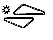 Viacoram 3,5 mg / 2,5 mg tabletės ir Viacoram 7 mg / 5 mg tabletės tiekiamos pakuotėmis po 10, 28, 30, 60 (2 talpyklės su 30 tablečių), 84 (3 talpyklės su 28 tabletėmis) 90 (3 talpyklės su 30 tablečių), 100 (2 talpyklės su 50 tablečių), 100 ar 500 (5 talpyklės su 100 tablečių) tablečių.Sausinamasis gelis yra talpyklių kamščiuose.Gali būti tiekiamos ne visų dydžių pakuotės.Registruotojas ir gamintojasRegistruotojasLes Laboratoires Servier50, rue Carnot92284 Suresnes cedexPrancūzijaGamintojaiServier (Ireland) Industries LtdGorey RoadArklow - Co. WicklowAirijaarbaLes Laboratoires Servier Industrie905 route de Saran45520 GidyPrancūzijaarbaAnpharm Przedsiebiorstwo Farmaceutyczne S.A.Ul. Annopol 6B03-236 WarsawLenkijaJeigu apie šį vaistą norite sužinoti daugiau, kreipkitės į vietinį registruotojo atstovą.UAB „SERVIER PHARMA”Konstitucijos prospektas 709308 Vilnius, LietuvaTelefonas 370 (5) 2 63 86 28Šis vaistas EEE valstybėse narėse registruotas pavadinimais:Šis pakuotės lapelis paskutinį kartą peržiūrėtas 2022-01-03.Išsami informacija apie šį vaistą pateikiama Valstybinės vaistų kontrolės tarnybos prie Lietuvos Respublikos sveikatos apsaugos ministerijos tinklalapyje http://www.vvkt.lt/.